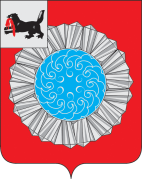 АДМИНИСТРАЦИЯ  МУНИЦИПАЛЬНОГО ОБРАЗОВАНИЯ СЛЮДЯНСКИЙ РАЙОНП О С Т А Н О В Л Е Н И Ег. Слюдянкаот_15.07.2019_года____ №_527________О внесении изменений в постановление№194 от 12.02.2014 года «О создании Координационного комитета содействию занятости населения муниципальногообразования Слюдянский район» В целях выработки согласованных решений по определению и осуществлению политики занятости населения на территории муниципального образования Слюдянский район, а также реализации требований статьи 15.1 Федерального закона № 131-ФЗ от 06 октября 2003 года «Об общих принципах организации местного самоуправления в Российской Федерации», руководствуясь статьями 7.7, 20 Закона РФ от 19 апреля 1991 года № 1032-1 «О занятости населения в Российской Федерации», статьями 7.1, 24, 47 Устава муниципального образования Слюдянский район (новая редакция), зарегистрированного постановлением Губернатора Иркутской области № 303-П от 30 июня 2005 года, регистрационный № 14-3.ПОСТАНОВЛЯЮ:Внести изменения в постановление администрации муниципального образования Слюдянский	 район №194 от 12.02.2019 года «О создании Координационного комитета содействию занятости населения муниципального образования Слюдянский район», изложив приложение №1 в новой редакции.Разместить настоящее постановление на сайте администрации муниципального образования Слюдянский район http://www.sludyanka.ru, в разделе «Администрация муниципального района», подразделе «Управление труда, заработной платы и муниципальной службы», «Социальное партнерство».Контроль за исполнением настоящего постановления возложить на  руководителя аппарата администрации муниципального района Мэр муниципального образованияСлюдянский района							          А.Г. ШульцПриложение №1к постановлению администрации муниципального образования Слюдянский район от ____________ года_ № _______СОСТАВКООРДИНАЦИОННОГО КОМИТЕТА СОДЕЙСТВИЮ ЗАНЯТОСТИ НАСЕЛЕНИЯ МУНИЦИПАЛЬНОГО ОБРАЗОВАНИЯ СЛЮДЯНСКИЙ РАЙОНПредседатель комитета:Усачева Татьяна Николаевнам – заместитель мэра муниципального образования Слюдянский район по социально-культурным вопросам; Заместитель председателя комитета: Канифатова Татьяна Анатольевна – директор ОГКУ ЦЗН Слюдянского района;Секретарь комитета:Катруш Елена Валерьевна – начальник отдела трудовых отношений и управления охраной труда управления труда, заработной платы и муниципальной службы администрации муниципального образования Слюдянский район; Члены комитета:Орлова Светлана Гавриловна – начальник управления труда, заработной платы и муниципальной службы администрации муниципального образования Слюдянский район;Чудинова Наталья Юрьевна – председатель муниципального казенного учреждения «Комитет по социальной политике и культуре муниципального образования Слюдянский район»;Сендзяк Владимир Николаевич – глава Слюдянского муниципального образования;Темгеневский Василий Вячеславович – глава Байкальского муниципального образования;Шарапов Юрий Александрович – глава Култукского городского поселения;Бурлакова Марина Александровна – индивидуальный предприниматель;Алексеев Николай Данилович – индивидуальный предприниматель;Кожевин Юрий Григорьевич - председатель Координационного совета организаций профсоюзов Слюдянского района (по согласованию).И.О. руководителя аппарата администрации муниципального образованияСлюдянский район						С.Г. Орлова 